Transitions-Focused Instructor Pathway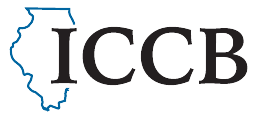 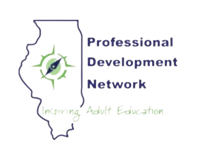 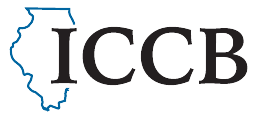 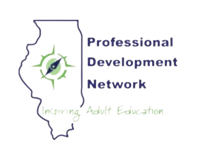 Transitions-Focused Instructor PathwayTransitions-Focused Instructor SpecialistAssignment Checklist for Transitions-Focused Instructor SpecialistiLearn Courses (1 hr. of PD each)Transitioning: Starting with the Future in MindGoal SettingCareer/Transitions PlansAdditional Requirements:Go to the Transitions Academy webpage. Find one presentation from a Transitions Academy Fall Convening that would be a help from you and watch it.Follow up with an email to SIPDC @sipdctrainer@gmail.com. Please include the title of the presentation and a reflection on how you will apply at least on piece of information to your practice. (2 hrs. of PD)Work with SIPDC to create an entry for the Transitions Newsletter. (2 hrs. of PD)What are the responsibilities of a Transitions-Focused Instructor Specialist?Evaluates, aligns, and recommends instructional materials appropriate for contextualization and transitioningDevelops appropriate instructional materials to meet transitioning needs of studentsWorks collaboratively with other ELA/ABE/ASE instructors and program staff to integrate transitions components into lessonsCreates a classroom environment that is conducive to learning and appropriate for the maturity and interests of adult studentsTransitions-Focused Instructor PathwayBridge Master InstructorThis credential is earned by completing a combination of iLearn coursework, applying concepts from presentations, attending pertinent meetings, and presenting research findings. Please make sure to stay in touch with SIPDC @sipdctrainer@gmail.com as we keep track of your progress along the pathway(s). Also, if you find another course or activity that you would like to substitute for one of the requirements, we would like to discuss this as this journey should help your practice in the very best way possible.Assignment Checklist for Bridge Master InstructoriLearn Courses (1hr. of PD each):Introduction to Bridge ProgrammingBridge: Contextualized InstructionAdvanced Integrated and Contextualized InstructionWorkplace Systems and CulturesJob Shadowing & InternshipsHow to Keep your JobAdditional Requirements:Attend a Bridge Virtual Learning CommunityFollow up with an email with the title and reflection on how you can apply at least one piece of information from the presentation to your practice. (2 hrs. of PD)Present a bridge-related research topic including findings, successes, challenges, and lessons learned at a state conference such at the Forum for Excellence, Transitions Academy Fall Convening, WIOA Summit or IACEA. (2 hrs. of PD)Responsibilities of a Bridge Master InstructorAssists in bridge curriculum developmentDevelops appropriate content-related instructional materials contextualized to Career PathwaysAssists in program evaluation activities related to bridges such as teacher observation and classroom visitsServes as a resource to the community and to the adult education field providing advice, presenting at conferences, meetings, etc. All responsibilities/assignments from Transitions-Focused Instructor categoryTransitions-Focused Instructor PathwayICAPS Master InstructorThis credential is earned by completing a combination of iLearn coursework, applying concepts from presentations, attending pertinent meetings, and presenting research findings. Please make sure to stay in touch with SIPDC @sipdctrainer@gmail.com as we keep track of your progress along the pathway(s). Also, if you find another course or activity that you would like to substitute for one of the requirements, we would like to discuss this as this journey should help your practice in the very best way possible.Assignment Checklist for ICAPS Master InstructoriLearn Courses (1hr. of PD each):Integrated Learning Outcomes for Team TeachingTips on how to Run a Successful IET Support CourseICAPS Support Course TrainingAdditional Requirements:ICAPS Teacher VideosFollow up with an email with the title and reflection on how you can apply at least one piece of information from the presentation to your practice. (2 hrs. of PD)Take a look at the ICAPS Menu of ResourcesAttend an ICAPS Virtual Learning CommunityFollow up with an email with the title and reflection on how you can apply at least one piece of information from the presentation to your practice. (2 hrs. of PD)Present a bridge-related research topic including findings, successes, challenges, and lessons learned at a state conference such at the Forum for Excellence, Transitions Academy Fall Convening, WIOA Summit or IACEA. (2 hrs. of PD)Responsibilities of an ICAPS Master InstructorAssists in ICAPS curriculum developmentDevelops appropriate content-related instructional materials contextualized to ICAPS training courseAssists in program evaluation activities related to ICAPS such as teacher observation and classroom visitsServes on ICAPS related committees, teams, working groups, etc.Serves as a resource to the community and to the adult education field providing advice, presenting at conferences, meetings, etc. All responsibilities/assignments from Transitions-Focused Instructor category